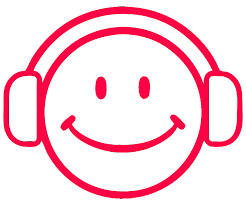 CARMEN  - Espace écouteLes extraits au fil de l’œuvreACTE 1 : sur la grande place de SévilleCarmen, jeune bohémienne et grande séductrice, n’en est pas moins une femme rebelle.Carmen, jeune bohémienne et grande séductrice, n’en est pas moins une femme rebelle.Carmen, jeune bohémienne et grande séductrice, n’en est pas moins une femme rebelle.Carmen, jeune bohémienne et grande séductrice, n’en est pas moins une femme rebelle.Carmen, jeune bohémienne et grande séductrice, n’en est pas moins une femme rebelle.ACTE 1 : sur la grande place de SévilleN°1ACTE 1, scène n°3Avec la garde montanteChœur des gaminsVoix d’enfantsA Séville, par un après-midi d’été. Les gamins voient arriver les soldats sur la place. Ils imitent la parade militaire.ACTE 1 : sur la grande place de SévilleN°2ACTE 1, scène n°5L’amour est un oiseau rebelleCarmenMezzo-sopranoA sa sortie de la manufacture de cigare, Carmen repousse tous ses prétendants.Elle n’a d’yeux que pour Don José à qui elle jette une fleur arrachée de son corsage.Mais Don José doit épouser prochainement Micaëla.ACTE 1 : sur la grande place de SévilleCarmen déclenche une bagarre dans la manufacture de tabac où elle travaille. Le brigadier Don José, chargé de la mener en prison, tombe sous son charme et la laisse s’échapper. Pour l’amour de Carmen, il va abandonner sa fiancée Micaëla, déserter et rejoindre les contrebandiers. Mais il est dévoré par la jalousie, et Carmen va se lasser de lui et se laisser séduire par le célèbre torero Escamillo...Carmen déclenche une bagarre dans la manufacture de tabac où elle travaille. Le brigadier Don José, chargé de la mener en prison, tombe sous son charme et la laisse s’échapper. Pour l’amour de Carmen, il va abandonner sa fiancée Micaëla, déserter et rejoindre les contrebandiers. Mais il est dévoré par la jalousie, et Carmen va se lasser de lui et se laisser séduire par le célèbre torero Escamillo...Carmen déclenche une bagarre dans la manufacture de tabac où elle travaille. Le brigadier Don José, chargé de la mener en prison, tombe sous son charme et la laisse s’échapper. Pour l’amour de Carmen, il va abandonner sa fiancée Micaëla, déserter et rejoindre les contrebandiers. Mais il est dévoré par la jalousie, et Carmen va se lasser de lui et se laisser séduire par le célèbre torero Escamillo...Carmen déclenche une bagarre dans la manufacture de tabac où elle travaille. Le brigadier Don José, chargé de la mener en prison, tombe sous son charme et la laisse s’échapper. Pour l’amour de Carmen, il va abandonner sa fiancée Micaëla, déserter et rejoindre les contrebandiers. Mais il est dévoré par la jalousie, et Carmen va se lasser de lui et se laisser séduire par le célèbre torero Escamillo...Carmen déclenche une bagarre dans la manufacture de tabac où elle travaille. Le brigadier Don José, chargé de la mener en prison, tombe sous son charme et la laisse s’échapper. Pour l’amour de Carmen, il va abandonner sa fiancée Micaëla, déserter et rejoindre les contrebandiers. Mais il est dévoré par la jalousie, et Carmen va se lasser de lui et se laisser séduire par le célèbre torero Escamillo...ACTE 2 : dans la taverneN°3ACTE 2, scène n°2Votre toast, je peux vous le rendreEscamilloBarytonLe toréro revient triomphant d’une corrida. Il profite de ce moment festif pour séduire Carmen, qui lui résiste.ACTE 2 : dans la taverneLa fête terminée, la taverne est libre et les contrebandiers (Le Dancaïre et le Remendado) s’y retrouvent pour élaborer un plan avec Carmen, Mercédès et Frasquita.La fête terminée, la taverne est libre et les contrebandiers (Le Dancaïre et le Remendado) s’y retrouvent pour élaborer un plan avec Carmen, Mercédès et Frasquita.La fête terminée, la taverne est libre et les contrebandiers (Le Dancaïre et le Remendado) s’y retrouvent pour élaborer un plan avec Carmen, Mercédès et Frasquita.La fête terminée, la taverne est libre et les contrebandiers (Le Dancaïre et le Remendado) s’y retrouvent pour élaborer un plan avec Carmen, Mercédès et Frasquita.La fête terminée, la taverne est libre et les contrebandiers (Le Dancaïre et le Remendado) s’y retrouvent pour élaborer un plan avec Carmen, Mercédès et Frasquita.ACTE 2 : dans la taverneN°4ACTE 2, scène n°4La fleur que tu m’avais jetéeDon JoséTénorEperdument amoureux de Carmen, Don José arrive alors. Il a gardé précieusement la fleur jetée par Carmen. Elle se moque cruellement de lui. ACTE 2 : dans la taverneElle le met alors au défi : s’il l’aime, il doit la suivre avec les contrebandiers dans la montagne.Après le duel au sabre entre Don José et Zuniga, l’officier son supérieur, Don José risque à nouveau la prison et choisit de s’enfuir avec les contrebandiers.Elle le met alors au défi : s’il l’aime, il doit la suivre avec les contrebandiers dans la montagne.Après le duel au sabre entre Don José et Zuniga, l’officier son supérieur, Don José risque à nouveau la prison et choisit de s’enfuir avec les contrebandiers.Elle le met alors au défi : s’il l’aime, il doit la suivre avec les contrebandiers dans la montagne.Après le duel au sabre entre Don José et Zuniga, l’officier son supérieur, Don José risque à nouveau la prison et choisit de s’enfuir avec les contrebandiers.Elle le met alors au défi : s’il l’aime, il doit la suivre avec les contrebandiers dans la montagne.Après le duel au sabre entre Don José et Zuniga, l’officier son supérieur, Don José risque à nouveau la prison et choisit de s’enfuir avec les contrebandiers.Elle le met alors au défi : s’il l’aime, il doit la suivre avec les contrebandiers dans la montagne.Après le duel au sabre entre Don José et Zuniga, l’officier son supérieur, Don José risque à nouveau la prison et choisit de s’enfuir avec les contrebandiers.ACTE 3 : la nuit, dans la montagneLa troupe de contrebandiers descend parmi les rochers dans la montagne. Carmen et Don José se disputent violemment. Carmen, Frasquita et Mercédès tirent les cartes pour lire l’avenir. Carmen vient de découvrir que les cartes prédisent … La mort ! La troupe de contrebandiers descend parmi les rochers dans la montagne. Carmen et Don José se disputent violemment. Carmen, Frasquita et Mercédès tirent les cartes pour lire l’avenir. Carmen vient de découvrir que les cartes prédisent … La mort ! La troupe de contrebandiers descend parmi les rochers dans la montagne. Carmen et Don José se disputent violemment. Carmen, Frasquita et Mercédès tirent les cartes pour lire l’avenir. Carmen vient de découvrir que les cartes prédisent … La mort ! La troupe de contrebandiers descend parmi les rochers dans la montagne. Carmen et Don José se disputent violemment. Carmen, Frasquita et Mercédès tirent les cartes pour lire l’avenir. Carmen vient de découvrir que les cartes prédisent … La mort ! La troupe de contrebandiers descend parmi les rochers dans la montagne. Carmen et Don José se disputent violemment. Carmen, Frasquita et Mercédès tirent les cartes pour lire l’avenir. Carmen vient de découvrir que les cartes prédisent … La mort ! ACTE 3 : la nuit, dans la montagneN°5ACTE 3, scène 4Je dis que rien ne m’épouvanteMicaëlaSopranoPendant ce temps, Micaëla les a suivis en cachette. Elle espère reconquérir le cœur de José.ACTE 3 : la nuit, dans la montagneMais c’est le torero Escamillo que José arrête dans les rochers : il attend Carmen dont il est amoureux. Les deux hommes s’affrontent au couteau en duel. Le retour de Carmen interrompt le combat et Escamillo invite Carmen et la bande aux fêtes de Séville. Au moment de partir, les contrebandiers découvrent Micaëla. Don José se résout à suivre Micaëla pour retrouver sa mère mourante. Mais c’est le torero Escamillo que José arrête dans les rochers : il attend Carmen dont il est amoureux. Les deux hommes s’affrontent au couteau en duel. Le retour de Carmen interrompt le combat et Escamillo invite Carmen et la bande aux fêtes de Séville. Au moment de partir, les contrebandiers découvrent Micaëla. Don José se résout à suivre Micaëla pour retrouver sa mère mourante. Mais c’est le torero Escamillo que José arrête dans les rochers : il attend Carmen dont il est amoureux. Les deux hommes s’affrontent au couteau en duel. Le retour de Carmen interrompt le combat et Escamillo invite Carmen et la bande aux fêtes de Séville. Au moment de partir, les contrebandiers découvrent Micaëla. Don José se résout à suivre Micaëla pour retrouver sa mère mourante. Mais c’est le torero Escamillo que José arrête dans les rochers : il attend Carmen dont il est amoureux. Les deux hommes s’affrontent au couteau en duel. Le retour de Carmen interrompt le combat et Escamillo invite Carmen et la bande aux fêtes de Séville. Au moment de partir, les contrebandiers découvrent Micaëla. Don José se résout à suivre Micaëla pour retrouver sa mère mourante. Mais c’est le torero Escamillo que José arrête dans les rochers : il attend Carmen dont il est amoureux. Les deux hommes s’affrontent au couteau en duel. Le retour de Carmen interrompt le combat et Escamillo invite Carmen et la bande aux fêtes de Séville. Au moment de partir, les contrebandiers découvrent Micaëla. Don José se résout à suivre Micaëla pour retrouver sa mère mourante. ACTE4 : les arènes de SévilleDans les rues de Séville, la foule se presse à la corrida. Une grande agitation règne.À l’entrée des arènes de Séville, l’animation est à son comble quand arrive le défilé de la quadrille. Escamillo entre avec Carmen à son bras : Escamillo répète à Carmen tout l'amour qu'il lui porte. Mais Frasquita et Mercédès mettent Carmen en garde du retour de Don José, déjà dissimulé parmi les spectateurs. Le danger les menace tous deux, Escamillo dans l’arène, Carmen en la personne de José. Les deux anciens amants s’affrontent pendant la corrida. Repoussant supplications, promesses et menaces, Carmen jette à José la bague qu’il lui avait offerte. Il la tue puis se livre à la foule en avouant son crime.Dans les rues de Séville, la foule se presse à la corrida. Une grande agitation règne.À l’entrée des arènes de Séville, l’animation est à son comble quand arrive le défilé de la quadrille. Escamillo entre avec Carmen à son bras : Escamillo répète à Carmen tout l'amour qu'il lui porte. Mais Frasquita et Mercédès mettent Carmen en garde du retour de Don José, déjà dissimulé parmi les spectateurs. Le danger les menace tous deux, Escamillo dans l’arène, Carmen en la personne de José. Les deux anciens amants s’affrontent pendant la corrida. Repoussant supplications, promesses et menaces, Carmen jette à José la bague qu’il lui avait offerte. Il la tue puis se livre à la foule en avouant son crime.Dans les rues de Séville, la foule se presse à la corrida. Une grande agitation règne.À l’entrée des arènes de Séville, l’animation est à son comble quand arrive le défilé de la quadrille. Escamillo entre avec Carmen à son bras : Escamillo répète à Carmen tout l'amour qu'il lui porte. Mais Frasquita et Mercédès mettent Carmen en garde du retour de Don José, déjà dissimulé parmi les spectateurs. Le danger les menace tous deux, Escamillo dans l’arène, Carmen en la personne de José. Les deux anciens amants s’affrontent pendant la corrida. Repoussant supplications, promesses et menaces, Carmen jette à José la bague qu’il lui avait offerte. Il la tue puis se livre à la foule en avouant son crime.Dans les rues de Séville, la foule se presse à la corrida. Une grande agitation règne.À l’entrée des arènes de Séville, l’animation est à son comble quand arrive le défilé de la quadrille. Escamillo entre avec Carmen à son bras : Escamillo répète à Carmen tout l'amour qu'il lui porte. Mais Frasquita et Mercédès mettent Carmen en garde du retour de Don José, déjà dissimulé parmi les spectateurs. Le danger les menace tous deux, Escamillo dans l’arène, Carmen en la personne de José. Les deux anciens amants s’affrontent pendant la corrida. Repoussant supplications, promesses et menaces, Carmen jette à José la bague qu’il lui avait offerte. Il la tue puis se livre à la foule en avouant son crime.Dans les rues de Séville, la foule se presse à la corrida. Une grande agitation règne.À l’entrée des arènes de Séville, l’animation est à son comble quand arrive le défilé de la quadrille. Escamillo entre avec Carmen à son bras : Escamillo répète à Carmen tout l'amour qu'il lui porte. Mais Frasquita et Mercédès mettent Carmen en garde du retour de Don José, déjà dissimulé parmi les spectateurs. Le danger les menace tous deux, Escamillo dans l’arène, Carmen en la personne de José. Les deux anciens amants s’affrontent pendant la corrida. Repoussant supplications, promesses et menaces, Carmen jette à José la bague qu’il lui avait offerte. Il la tue puis se livre à la foule en avouant son crime.